Об утверждении Порядка принятия решений о разработке муниципальных программ города Канска, их формировании и реализацииВ соответствии со статьей 179 Бюджетного кодекса Российской Федерации, со статьями 30, 35 Устава города Канска, ПОСТАНОВЛЯЮ:Утвердить Порядок принятия решений о разработке муниципальных программ города Канска, их формировании и реализации согласно приложению к настоящему постановлению.Консультанту главы города по связям с общественностью отдела организационной работы, делопроизводства, кадров и муниципальной службы администрации г.Канска (Н.И. Никонова) опубликовать настоящее постановление в газете «Официальный Канск» и разместить на официальном сайте муниципального образования город Канск в сети Интернет.Контроль за исполнением настоящего постановления возложить на заместителя главы города по вопросам экономики и инвестициям Н.В. Кадач.Постановление вступает в силу со дня его официального опубликования и применяется к правоотношениям, возникающим при составлении и исполнении городского бюджета, начиная с бюджета на 2014 год и на плановый период 2015 - 2016 годов.Глава города Канска                                                                                   Н.Н. КачанПриложение к постановлению администрации города Канска от  22.08. 2013  № 1096Порядок принятия решений о разработке муниципальных программ города Канска, их формировании и реализации1. Общие положенияНастоящий порядок принятия решений о разработке муниципальных программ города Канска, их формировании и реализации (далее – Порядок) устанавливает этапы и правила разработки, формирования и механизм реализации муниципальных программ города Канска.В целях настоящего Порядка под муниципальной программой города Канска понимается документ, определяющий цели и задачи, направленные на решение приоритетных задач общегородского значения в области экономического, социального, культурного и иного развития города, обеспечивающих эффективное использование финансовых и иных ресурсов для достижения указанных задач на долгосрочный период, и содержащий систему мероприятий, взаимоувязанных по задачам, срокам осуществления и ресурсам, а также меры по управлению муниципальной собственностью города Канска.Муниципальная программа города Канска (далее – программа) направлена на обеспечение достижения целей и задач социально-экономического развития города Канска, повышение результативности расходов городского бюджета.Программы разрабатываются не менее чем на три года.Методическое руководство и координацию деятельности по разработке и реализации программ в части финансирования осуществляет МКУ «Финансовое управление администрации города Канска» (далее – Финансовое управление), по иным вопросам – отдел планирования, ценообразования и трудовых отношений администрации г.Канска (далее – Отдел планирования).Программа включает в себя подпрограммы и отдельные мероприятия программы, реализуемые администрацией города Канска, ее функциональными подразделениями и иными муниципальными учреждениями в пределах своих полномочий в соответствии с федеральными законами, иными нормативными правовыми актами Российской Федерации, законами Красноярского края, правовыми актами Губернатора Красноярского края и Правительства Красноярского края, Уставом города Канска, правовыми актами администрации города Канска.В целях настоящего Порядка применяются следующие понятия 
и термины:подпрограмма – система мероприятий программы, направленная 
на решение конкретной задачи программы, взаимоувязанная системой показателей, сроков осуществления и ресурсами с программой;отдельное мероприятие программы – значительное мероприятие программы, направленное на решение конкретной задачи программы;ответственный исполнитель программы – администрация города Канска, ее функциональное подразделение или иное муниципальное учреждение, определенные в соответствии с перечнем программ, утвержденным постановлением администрации города Канска, в качестве ответственных исполнителей программы, и осуществляющие текущее управление реализацией программы, обеспечивающие координацию деятельности соисполнителей программы в ходе ее реализации, осуществляющие реализацию отдельных мероприятий программы, а также, в случаях, предусмотренных программой, осуществляющие функции соисполнителя программы в части реализации отдельных подпрограмм программы;соисполнитель программы – администрация города Канска, ее функциональное подразделение и (или) иное муниципальное учреждение, определенные в качестве соисполнителей программы, осуществляющие реализацию подпрограммы, а также в случаях, предусмотренных программой, осуществляющие функции ответственного исполнителя программы в части реализации отдельных мероприятий программы; основные параметры программы – лимиты бюджетных ассигнований 
на реализацию программы в целом, плановые значения целевых показателей 
и показателей результативности программы, сроки исполнения отдельных мероприятий программы и подпрограмм.2. Принятие решений о разработке программИнициаторами предложений о разработке программы, предлагаемой к реализации с очередного финансового года, могут выступать заинтересованные органы местного самоуправления, функциональные подразделения администрации города Канска и иные муниципальные учреждения, с учетом предложений юридических и физических лиц.Предложения о разработке программы, предлагаемой к реализации с очередного финансового года, направляются в орган местного самоуправления, функциональное подразделение администрации города Канска и иные муниципальные учреждения в соответствии с ведомственной принадлежностью не позднее 1 мая текущего года.Отбор предложений для их решения посредством разработки и реализации программы осуществляется органами местного самоуправления, функциональными подразделениями администрации города Канска и иными муниципальными учреждениями, получившими предложения, по следующим критериям:соответствие приоритетам социально-экономического развития города Канска;соответствие полномочиям органа местного самоуправления, функционального подразделения администрации города Канска и иных муниципальных учреждений согласно действующему законодательству;городская значимость проблемы, комплексный, в том числе межотраслевой характер;направленность на реформирование соответствующей сферы, достижение качественно нового уровня развития, в том числе повышение доступности и качества муниципальных услуг, снижение расходов на их оказание.Орган местного самоуправления, функциональное подразделение администрации города Канска и иные муниципальные учреждения, на которые возложено регулирование и координация деятельности в соответствующей сфере, с учетом полученных предложений проводят разработку, обоснование предварительного проекта программы и в срок до 15 августа текущего года направляют их в комиссию по вопросам разработки муниципальных программ и контролю за реализацией муниципальных программ, созданную администрацией города Канска (далее – комиссия) для рассмотрения.Предварительный проект программы должен содержать:определение целей и задач программы и показателей, характеризующих  достижение целей и задач;определение возможного перечня отдельных мероприятий программ и подпрограмм, цели которых направлены на достижение задач программы;определение возможного перечня заинтересованных органов местного самоуправления, функциональных подразделений администрации города Канска и иных муниципальных учреждений;определение возможного перечня мероприятий подпрограмм и показателей, характеризующих достижение целей подпрограмм;определение объемов бюджетных ассигнований программы, направленных на реализацию отдельных мероприятий программы, подпрограмм, в том числе бюджетных ассигнований, направленных на финансирование объектов капитального строительства муниципальной собственности города Канска.Комиссия принимает решение о разработке проектов муниципальных программ и осуществляет контроль за их реализацией.На основе предварительных проектов программ, рассмотренных и согласованных комиссией, Отдел планирования формирует перечень программ, предлагаемых к реализации с очередного финансового года, по форме согласно приложению № 1 к настоящему Порядку и в срок до 1 сентября текущего года, за исключением перечня программ, предлагаемых к реализации с 1 января 2014 года, вносит на утверждение в администрацию города Канска.Перечень муниципальных программ, предлагаемых к реализации 
с 1 января 2014 года, разрабатывается Отделом планирования с учетом предложений комиссии, и в срок до 15 сентября 2013 года вносится на утверждение в администрацию города Канска.Подготовка проекта постановления администрации города Канска о внесении изменений в перечень программ, утвержденный постановлением администрации города Канска, осуществляется Отделом планирования в случаях изменения состава программ и ответственных исполнителей программ.3. Разработка программы, внесение в нее измененийПеречень программ, утвержденный постановлением администрации города Канска, является основанием для разработки проекта программы.Проект программы должен быть разработан в соответствии с согласованным комиссией предварительным проектом программы, а в случае наличия замечаний – с учетом замечаний к предварительному проекту программы. Проект программы и (или) изменений в действующие программы разрабатываются в рамках объемов бюджетных средств, доведенных Финансовым управлением на реализацию программы.Подготовка изменений в действующие программы осуществляется 
по инициативе ответственного исполнителя либо во исполнение поручений главы города Канска, в том числе по результатам мониторинга реализации программ.Ответственный исполнитель несет ответственность за своевременную и качественную подготовку и согласование проекта постановления администрации города Канска об утверждении программы или о внесении изменений в действующую программу (далее – проект постановления).Ответственный исполнитель программы, осуществляет разработку проекта постановления в соответствии с требованиями к содержанию программы, установленными настоящим Порядком. Ответственный исполнитель программы обеспечивает проведение процедуры согласования проекта постановления в порядке, установленном Инструкцией по делопроизводству, утвержденной постановлением администрации города Канска.Ответственный исполнитель, в обязательном порядке, представляет проект постановления на согласование одновременно в Отдел планирования и Финансовое управление, предварительно согласовав его с соисполнителями программы.Отдел планирования и Финансовое управление в течение десяти рабочих дней с момента поступления рассматривают и согласовывают проект постановления, либо готовят замечания.В случае необходимости доработки проекта программы ответственный исполнитель, в срок не более 5 рабочих дней дорабатывает проект программы и направляет в Отдел планирования и Финансовое управление на повторное рассмотрение.Проект постановления, предусматривающий утверждение программы, предлагаемой к финансированию с очередного финансового года или изменения в действующую программу в части изменения бюджетных ассигнований при планировании городского бюджета на очередной финансовый год и плановый период, согласованный в установленном порядке, вносится ответственным исполнителем в срок до 15 октября текущего года на утверждение в администрацию города Канска.Проект постановления, предусматривающий утверждение программы, предлагаемой к финансированию с очередного финансового года, или изменения в действующую программу в части изменения бюджетных ассигнований при планировании городского бюджета на очередной финансовый год и плановый период, подлежит принятию администрацией города Канска в срок не позднее 1 ноября текущего года.В течение текущего финансового года допускается внесение в действующую муниципальную программу изменений.В процессе реализации муниципальной программы ответственный исполнитель вправе по согласованию с соисполнителями принимать решения о внесении изменений в перечни и состав мероприятий, сроки их реализации, механизм реализации, перечни целевых показателей, а также в соответствии с бюджетным законодательством Российской Федерации в объемы бюджетных ассигнований на реализацию мероприятий в пределах утвержденных лимитов бюджетных ассигнований на реализацию муниципальной программы в целом.Подготовка изменений в действующие программы осуществляется 
по инициативе ответственного исполнителя, либо во исполнение поручений Главы города Канска, в том числе по результатам мониторинга реализации программ.4. Требования к содержанию программы Программа разрабатывается исходя из основных приоритетов социально-экономического развития города Канска и основных направлений деятельности органов местного самоуправления на соответствующий период, федеральных законов, иных нормативных правовых актов Российской Федерации, законов Красноярского края, правовых актов Губернатора Красноярского края и Правительства Красноярского края, Устава города Канска, нормативных правовых актов органов местного самоуправления города Канска.Программа разрабатывается ответственным исполнителем и содержит:паспорт программы по форме согласно приложению № 2 к настоящему Порядку;характеристику текущего состояния соответствующей сферы с указанием основных показателей социально-экономического развития города Канска;приоритеты и цели социально-экономического развития в соответствующей сфере, описание основных целей и задач программы, прогноз развития соответствующей сферы;механизм реализации отдельных мероприятий программы (описание организационных, экономических и правовых механизмов, необходимых для эффективной реализации отдельных мероприятий программы; последовательность выполнения отдельных мероприятий программы, их взаимоувязанность; критерии выбора исполнителей; критерии выбора получателей муниципальных услуг) или ссылку на нормативный правовой акт, регламентирующий реализацию соответствующих мероприятий;прогноз конечных результатов программы, характеризующих целевое состояние (изменение состояния) уровня и качества жизни населения, социальной сферы, экономики, степени реализации других общественно значимых интересов и потребностей в соответствующей сфере на территории города Канска;перечень подпрограмм с указанием сроков их реализации и ожидаемых результатов;информацию о распределении планируемых расходов по отдельным мероприятиям программы, подпрограммам, по форме согласно приложению №3 к настоящему Порядку; информацию о ресурсном обеспечении и прогнозной оценке расходов на реализацию целей программы с учетом источников финансирования, в том числе федерального и краевого бюджетов, внебюджетных источников, по форме согласно приложению № 4 к настоящему Порядку;прогноз сводных показателей муниципальных заданий – в случае оказания муниципальными учреждениями муниципальных услуг юридическим и (или) физическим лицам, выполнения работ (прогноз сводных показателей муниципальных заданий представляется по муниципальным учреждениям, в отношении которых ответственный исполнитель (соисполнитель) программы осуществляет функции и полномочия учредителей), по форме согласно приложению № 5 к настоящему Порядку.4.3. Целевые показатели и показатели результативности программы (по форме согласно приложению 1 к паспорту муниципальной программы) должны количественно характеризовать ход ее реализации, решение основных задач и достижение целей муниципальной программы, а также:отражать специфику развития конкретной области, проблем и основных задач, на решение которых направлена реализация программы;иметь количественное значение, измеряемое или рассчитываемое по официально утвержденным методикам и (или) определяемое на основе данных государственного статистического наблюдения;непосредственно зависеть от решения основных задач и реализации программ.По каждому показателю результативности приводится весовой критерий, характеризующий приоритетность данного показателя в соответствии с приоритетами социально-экономического развития города Канска. Суммарное значение весовых критериев по показателям результативности должно равняться единице.4.4. Подпрограммы оформляются в соответствии с рекомендованным макетом подпрограммы, реализуемой в рамках муниципальной программы, по форме согласно приложению № 6 к настоящему Порядку, и утверждаются в виде отдельных приложений к программе.5. Реализация и контроль за ходом выполнения программыТекущее управление реализацией программы осуществляется ответственным исполнителем программы.Ответственный исполнитель программы несет ответственность за ее реализацию, достижение конечного результата, целевое и эффективное использование финансовых средств, выделяемых на выполнение программы.Ответственным исполнителем программы осуществляется:отбор исполнителей отдельных мероприятий программы и мероприятий подпрограмм, реализуемых ответственным исполнителем;координация деятельности соисполнителей программы в ходе реализации отдельных мероприятий программы и мероприятий подпрограмм;непосредственный контроль за ходом реализации отдельных мероприятий программы и мероприятий подпрограмм, реализуемых ответственным исполнителем;подготовка отчетов о реализации программы.Соисполнителем программы осуществляется:отбор исполнителей отдельных мероприятий программы и мероприятий подпрограмм, реализуемых соисполнителем;координация исполнения отдельных мероприятий программы 
и мероприятий подпрограмм, мониторинг их реализации;непосредственный контроль за ходом реализации отдельных мероприятий программы и мероприятий подпрограмм;подготовка отчетов о реализации отдельных мероприятий программы 
и мероприятий подпрограмм и направление их ответственному исполнителю.Реализация отдельных мероприятий программы и мероприятий подпрограмм осуществляется посредством размещения муниципального заказа на поставки товаров, выполнение работ, оказание услуг для муниципальных нужд города Канска и нужд иных заказчиков, предоставления субсидии муниципальным автономным или бюджетным учреждениям, субсидии иным юридическим лицам, бюджетных инвестиции муниципальным унитарным предприятиям и в иных формах в соответствии с действующим законодательством Российской Федерации.Ответственный исполнитель для обеспечения мониторинга и анализа хода реализации программы организует ведение и представление ежеквартальной отчетности (за первый, второй и третий кварталы).Соисполнители программы по запросу ответственного исполнителя программы представляют информацию о реализации подпрограмм и отдельных мероприятий программы, реализуемых соисполнителем в сроки и по форме, установленной ответственным исполнителем программы. Отчеты о реализации программы, представляются ответственным исполнителем программы в Финансовое управление ежеквартально не позднее 10 числа второго месяца, следующего за отчетным, по формам согласно приложениям №№ 7 – 10 к настоящему Порядку.Годовой отчет о ходе реализации программы формируется ответственным исполнителем программы с учетом информации, полученной от соисполнителей программы. Согласованный с соисполнителями программы годовой отчет представляется одновременно в Отдел планирования и Финансовое управление до 1 марта года, следующего за отчетным.Годовой отчет содержит:информацию об основных результатах, достигнутых в отчетном году, включающую важнейшие качественные и количественные характеристики состояния установленной сферы деятельности, которые планировалось достигнуть в ходе реализации программы, и фактически достигнутое состояние;сведения о достижении значений показателей программы в разрезе отдельных мероприятий программы и подпрограмм с обоснованием отклонений по показателям, плановые значения по которым не достигнуты;информацию о целевых показателях и показателях результативности, о значениях данных показателей, которые планировалось достигнуть в ходе реализации программы, и фактически достигнутые значения показателей, по форме согласно приложению № 7 к настоящему Порядку;информацию о запланированных, но не достигнутых результатах с указанием нереализованных или реализованных не в полной мере мероприятий (с указанием причин);описание результатов реализации отдельных мероприятий программы и подпрограмм в отчетном году;перечень нереализованных или реализованных частично подпрограмм и отдельных мероприятий программ (из числа предусмотренных к реализации в отчетном году) с указанием причин их реализации не в полном объеме;анализ последствий не реализации отдельных мероприятий программ, подпрограмм, повлиявших на реализацию программы и анализ факторов, повлиявших на их реализацию (не реализацию);информацию об использовании бюджетных ассигнований городского бюджета и иных средств на реализацию отдельных мероприятий программы и подпрограмм с указанием плановых и фактических значений (с расшифровкой по главным распорядителям средств городского бюджета, подпрограммам, отдельным мероприятиям программы, а также по годам реализации программы), по форме согласно приложению № 8 к настоящему Порядку;информацию об использовании бюджетных ассигнований городского бюджета и иных средств на реализацию программы с указанием плановых и фактических значений, по форме согласно приложению № 9 к настоящему Порядку;расшифровку финансирования по объектам капитального строительства муниципальной собственности, включенным в программу, по форме согласно приложению № 10 к настоящему Порядку;информацию о планируемых значениях и фактически достигнутых значениях сводных показателей муниципальных заданий;конкретные результаты реализации программы, достигнутые за отчетный год, в том числе информацию о сопоставлении показателей затрат и результатов при реализации программы, а также анализ результативности бюджетных расходов и обоснование мер по ее повышению;результаты оценки эффективности реализации Программы.По отдельным запросам Отдела планирования и Финансового управления ответственным исполнителем и соисполнителями программы представляется дополнительная и (или) уточненная информация о ходе реализации программы.Финансовое управление ежегодно до 1 февраля года, следующего за отчетным, представляет в Отдел планирования сводный отчет о реализации программ за отчетный год в части финансирования программ.Отдел планирования ежегодно до 1 мая года, следующего за отчетным, представляет в Финансовое управление сводный отчет о ходе реализации программ за отчетный год.Годовой отчет в срок до 1 июня года, следующего за отчетным, подлежит размещению на официальном сайте ответственного исполнителя в сети Интернет.Сводный годовой отчет подлежит размещению на официальном сайте муниципального образования город Канск с адресом в информационно-телекоммуникационной сети Интернет - www.kansk-adm.ru.Начальник отдела планирования,ценообразования и трудовых отношенийадминистрации г. Канска                                                                           Е.В. Фельк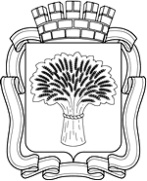 Российская ФедерацияАдминистрация города Канска
Красноярского краяПОСТАНОВЛЕНИЕРоссийская ФедерацияАдминистрация города Канска
Красноярского краяПОСТАНОВЛЕНИЕРоссийская ФедерацияАдминистрация города Канска
Красноярского краяПОСТАНОВЛЕНИЕРоссийская ФедерацияАдминистрация города Канска
Красноярского краяПОСТАНОВЛЕНИЕ22.08.2013 г.№1096